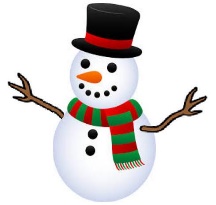 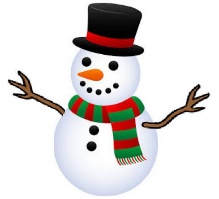 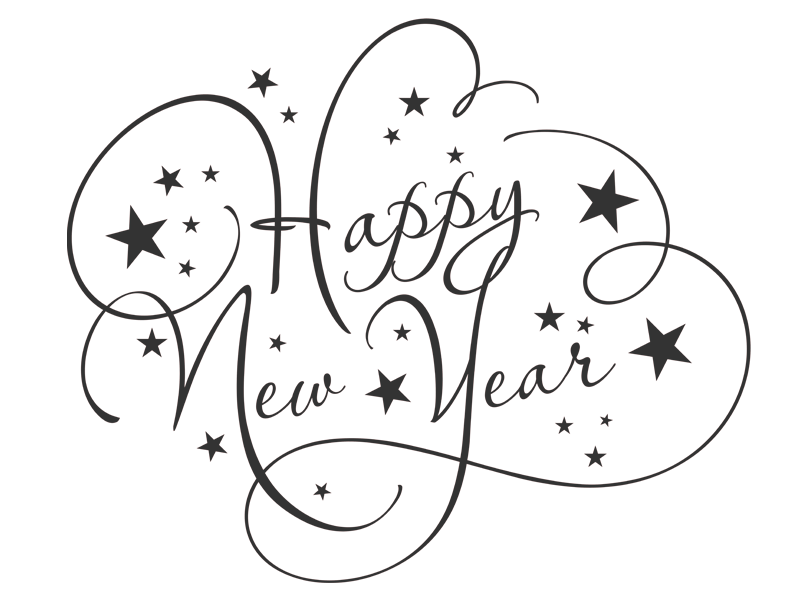 Special Events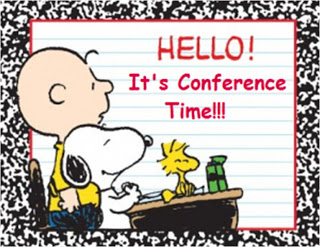 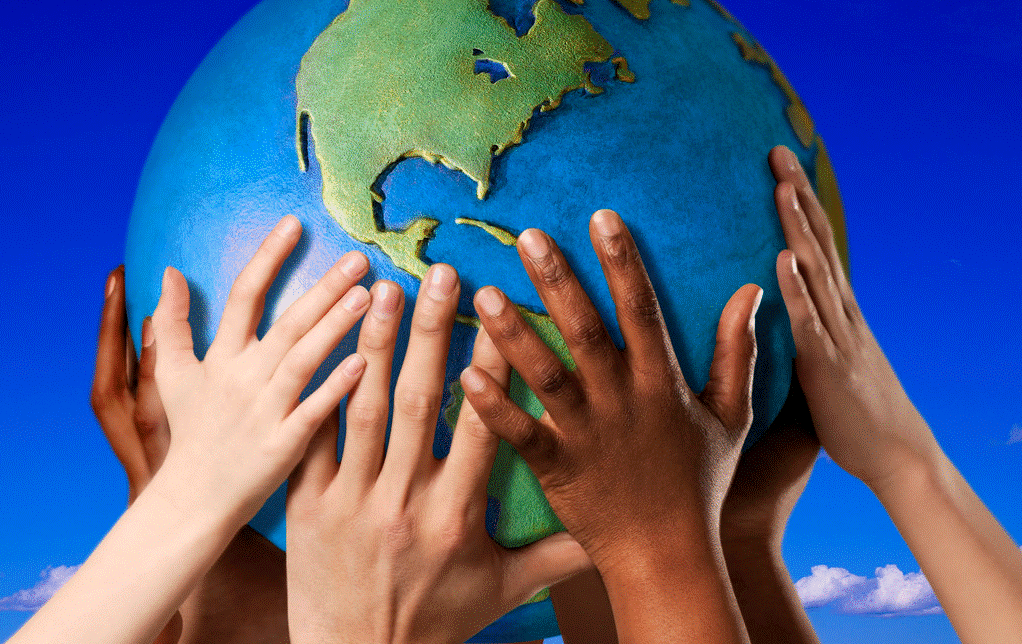 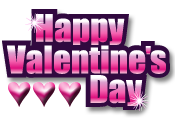 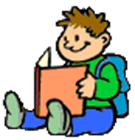 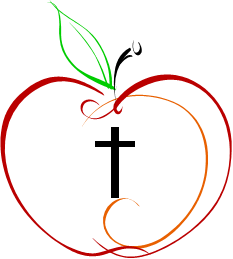 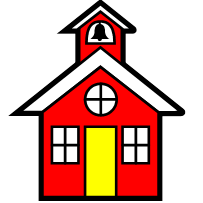 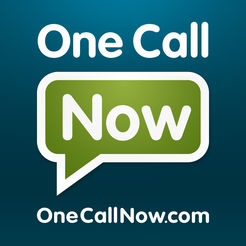 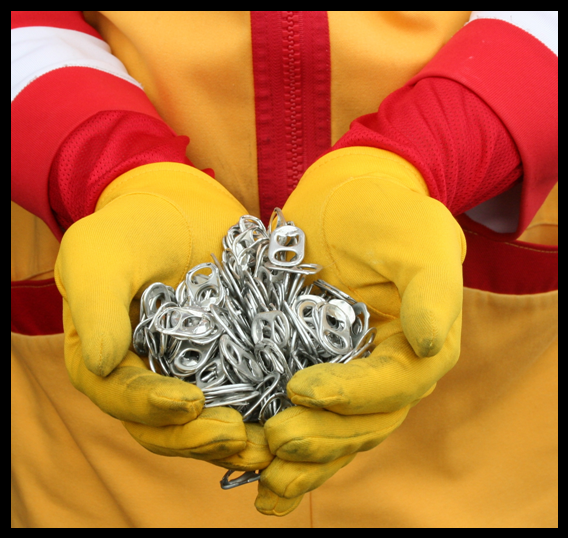 